Lancaster Seventh-Day Adventist ChurchA House of Prayer for All People 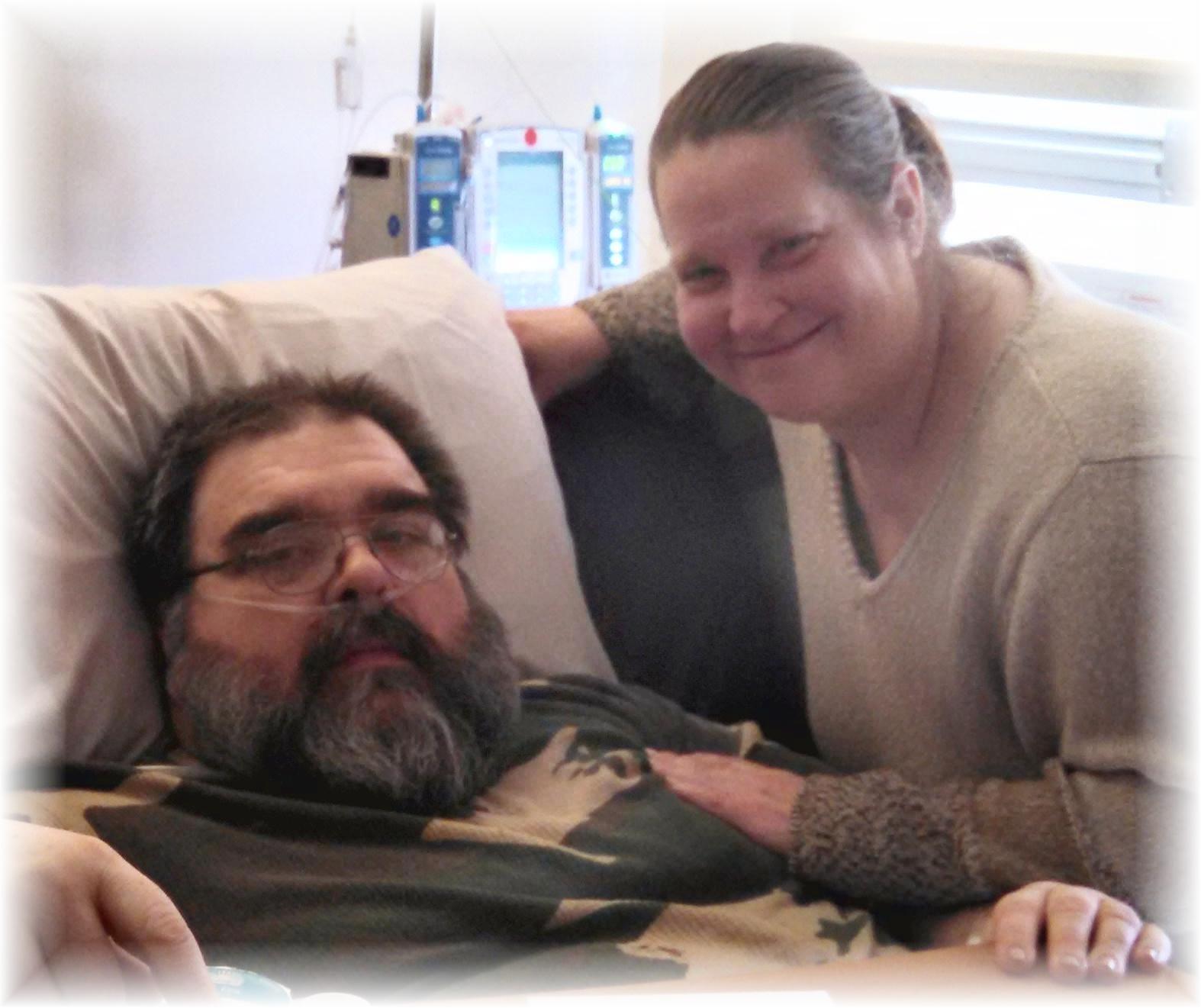 Carlos & Twila Fields - October 2014